Enterprise Health Management Platform (eHMP)Enterprise Availability (EA) Site Installation Guide for Release 1.2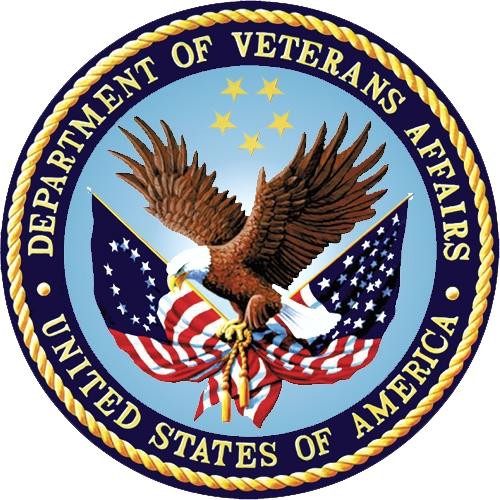 Department of Veterans AffairsMay 2016Version 1.9Revision HistoryTable of ContentsIntroduction	1Purpose	1Scope	1EA Site Installation	2EA Pre-Implementation/Initial Site Setup	2EA Pre-Production/Test Account Implementation	3EA Production Account Implementation	16Troubleshooting and Rollback Procedures	31Trouble Ticket Handling	31Troubleshooting Steps for eHMP Remediation	31Troubleshooting Steps for KIDS Patch Remediation	32KIDS Patch Rollback Procedures	32Appendix 1 – Acronyms	34Appendix 2 – EA Site Installation Checklists	36EA Pre-Implementation/Initial Site Setup	36EA Test/Pre-Production Account Implementation	37EA Production Account Implementation	39Appendix 3 – eHMP Installation Information	41General Information	41Patch Components	42Files and Fields Associated	44Additional Information: Routines	44Protocols Associated	45Security Keys Associated	47Table of TablesTable 2-1 Manage Proxy User Accounts (Create/Edit)	4Table 2-2 Verifying Proxy Accounts	5Table 2-3 Multi-Build Patches	6Table 2-4 HMP Patch	6Table 2-5 PSB Patch Installation Instructions	7Table 2-6 HMP PREREQUISITE BUNDLE 2.0 Screen Capture	8Table 2-7 HMP 2.0 Screen Capture	11Table 2-8 VistA Functional Areas/Protocols Affected	13Table 2-9 VistA Functional Areas/Protocol List/Subscribers	14Table 2-10 Protocol Modifications Screen Capture	14Table 2-11 Enter/Verify Server ID in HMP Subscription File Screen Capture	15Table 2-12 HMPMGR Screen Capture	16Table 2-13 Manage Proxy User Accounts (Create/Edit)	17Table 2-14 Verifying Proxy Accounts	18Table 2-15 Multi-Build Patches	19Table 2-16 HMP Patch	19Table 2-17 PSB Patch Installation Instructions	20Table 2-18 HMP PREREQUISITE BUNDLE 2.0 Screen Capture	22Table 2-19 HMP 2.0 Screen Capture	24a.	Use FileMan to look at each trigger protocol affected by the KIDS build (see Table 2-20 & 2-21). A sample is provided in Table 2-20 Protocol Modifications Screen Capture	26Table 2-21 VistA Functional Areas/Protocols Affected	26Table 2-22 VistA Functional Areas/Protocol List/Subscribers	27Table 2-23 Protocol Modifications Screen Capture	28Table 2-24 Enter/Verify Server ID in HMP Subscription File Screen Capture	28Table 2-25 HMPMGR Screen Capture	29Table 3-1 Acronym List	34Table 3-2 EA Pre-Implementation/Initial Site Setup Checklist	36Table 3-3 EA Test/Pre-Production Account Implementation Checklist	37Table 3-4 EA Production Account Implementation Checklist	39Table 3-5 HMPMGR Screen Capture	42Table 3-6 Multi-Build Patches	42Table 3-7 HMP Patch	43Table 3-8 Associated Files and Fields	44Table 3-9 Informational Routines	44Table 3-10 Associated Options	45Table 3-11 Associated Protocols	45Table 3-12 Protocol List	46Table 3-13 VistA Functional Areas/Protocol List/Subscribers	47Table 3-14 Associated Security Keys	47IntroductionThe Enterprise Health Management Platform (eHMP) project is a multi-year effort to evolve a modern, service-oriented platform which provides a web-based user interface (UI), clinical data services (CDS), and assembles patient clinical data from federated Veterans Health Information Systems and Technology Architecture (VistA) repositories, Department of Defense (DoD), and private partner data sources, reflective of each location providing care to the patient. This federated data is aggregated into an enterprise patient record. eHMP service components will span all application layers, including presentation, business and core services, and data access.Release 1.2 introduces critical viewer edition enhancements to provide new capabilities to the Department of Veterans Affairs (VA) beyond what is available today via Computerized Patient Record System (CPRS), Joint Legacy Viewer (JLV), and VistAWeb. The system will provide enhanced presentations of clinical data that will range from trend views that provide a quick snapshot of easily understandable data, to detailed views that provide the user with a full range of options for examining longitudinal patient medical records. Users will be able to configure these views into a limitless number of custom workspaces in order to support a variety of clinical workflows. There will also be multiple pre-configured workspaces available to the user, which are filtered for specific conditions. The workspaces will provide the appropriate clinical information for a selected condition (e.g., COPD, Diabetes). Further enhancements will include improved text search and online application help screens.PurposeThe purpose of this document is to provide detailed information about how to install, validate, and troubleshoot the eHMP system into a VA-hosted environment. Step-by-step instructions will guide technical personnel through the eHMP installation process.ScopeThere are two separate eHMP accounts in the VA data centers:Test Account: Also referred to as the pre-production account. This account is where testing of the initial or updated software will be performed.Production Account: The account in which the software goes live.The eHMP software resides on servers at either the Austin Information Technology Center (AITC), or the Philadelphia Information Technology Center (PITC). The Kernel Installation and Distribution System (KIDS) build installed at a given site allows connectivity to the eHMP software running on the server in the data center, and is considered a patch to the site’s VistA.Site deployment is divided into three distinct phases:Pre-Implementation/Initial Site SetupPre-Production/Test Account ImplementationProduction Account ImplementationSection 2 details the required steps each site must perform in order to successfully install eHMP. Section 3 describes trouble ticket handling.Checklists for each phase of installation can be found in Appendices B.1 through B.3.EA Site InstallationPrior to installation, the team from ASM Research, hereafter referred to as Team ASM, will provide a release package that includes:An introduction to Team ASM, with their contact information.What to expect during the installation process.EA Site Installation Guide for v1.2.Team ASM will monitor the site before, during, and after installation.EA Pre-Implementation/Initial Site SetupThe detailed steps for pre-implementation and site setup follow. See Appendix B.1 for the site pre-implementation/initial site setup steps in checklist format.Step 1: Site Office of Information and Technology (OI&T) and Veterans Health Administration (VHA) staff provide a point of contact (POC) list to Team ASM. The POCs should include:The Clinical Applications Coordinator (CAC).Site or regional OI&T personnel, who will be involved with the deployment.The Facility Chief Information Officer (FCIO), who will provide the authority to deploy software into the sites’ test and production accounts.Step 2: Site/regional OI&T to provide the following information that is used to configure communications between the data center and the site. Please send the information encrypted to REDACTED. Team ASM must have this information before starting the Operational Data Sync (ODS).Fully Qualified Domain Name (FQDN)Remote Procedure Call (RPC) Port for the VistA serverStation Identification (ID) Name & NumberHostname/IP AddressSetup Secure Shell (SSH) User and Password for connection to the above hostnameDivision (facility number) from Medical center division fileAccess/Verify codes for eHMP proxy user (please see Section 2.2, step 1 of the EA Installation Guide for information)Site Hash code for both Test & Production accounts (see Step 3 for how to obtain this code)Step 3: Site/region OI&T to obtain the eHMP VistA Site Hash Code and provide to Team ASM (sirius-ops@asmr.com).NOTE: This must be done for BOTH the TEST/PRE-PROD account AND the PRODUCTION account.Local Information Resource Management (IRM)/User must be in developer mode on their local VistA (must have a Massachusetts General Hospital Utility Multi- Programming System (MUMPS) prompt).Local IRM/User must execute the following command to obtain this information on both the Test/Pre-Prod and Production accounts:VISTA>VISTA>W $$SYS^HMPUTILS9E7A (9E7A is an example of a hash code) VISTA>Once you have obtained the hash code, please provide it to Team ASM (sirius- ops@asmr.com).NOTE: The eHMP VistA Site Hash Code is a HASHed encryption of the domain name. It is reported back to eHMP so that it knows what VistA instance/server is called and that JavaScript Object Notation (JSON), Data Store (JDS) and eHMP understand what system that is Step 5: Team ASM to validate the eHMP VistA Site Hash Codes.Step 4: Team ASM to validate the Station ID with the site.Step 5: OI&T and VHA to work with sites to identify up to 25 users. Provisioning requests should be sent to AID NLT XX.EA Pre-Production/Test Account ImplementationThe detailed steps for EA pre-production/test account implementation follow. See Appendix B.2 for the EA pre-production/test account steps in checklist format.Step 1: Team ASM will send the site an e-mail, which will provide installation instructions, Release Notes, Patch Description and where to download the host files via SFTP.Upon this initial installation, a script will run creating a proxy/system account. This step occurs only once with the initial installation.NOTE: Sometimes the proxy user account is not created automatically. In this case, the onsite OI&T person will need to create it manually or to edit fields to make sure all necessary attributes are assigned. This is a necessary step to enable the ODS.Use the option User Inquiry [XUSERINQ] to review the access that was established during the installation of the HMP 2.0 KIDs Package.Verify that the HMP,APPLICATION PROXY user has the following attributes assigned:NameInitialsMultiple sign-on allowed.Primary menu is XMUSER.Verify code doesn’t expire.ACCESS CODE and VERIFY CODE are set.Restrict Patient Selection – Is set to No.Security Keys – HMP ADMIN and PROVIDER keys have been assigned.CPRS Tab – Is set to CORSecondary Menu Options – The following have been assigned:HMP UI Context Version 0.7-S62 [HMP UI CONTEXT]Synchronize the HMP [HMP SYNCHRONIZATION CONTEXT]If any of these items are not set appropriately, use the Edit an Existing User [XUSEREDIT] option to make the changes, as depicted in Table 2-1.Table 2-1 Manage Proxy User Accounts (Create/Edit) Proxy User Account ManagementSelect User Management <TEST ACCOUNT> Option: ??Add a New User to the System [XUSERNEW] Grant Access by Profile [XUSERBLK]**> Locked with XUMGREdit an Existing User [XUSEREDIT] Deactivate a User [XUSERDEACT] Reactivate a User [XUSERREACT] List users [XUSERLIST]User Inquiry [XUSERINQ] Switch Identities [XUTESTUSER]File Access Security ... [XUFILEACCESS]Clear Electronic signature code [XUSESIG CLEAR]**> Locked with XUMGRElectronic Signature Block Edit [XUSESIG BLOCK]List Inactive Person Class Users [XU-INACTIVE PERSON CLASS USERS] Manage User File ... [XUSER FILE MGR]OAA Trainee Registration Menu ... [XU-CLINICAL TRAINEE MENU] Person Class Edit [XU-PERSON CLASS EDIT]Reprint Access agreement letter [XUSERREPRINT] Select User Management <TEST ACCOUNT> Option: USer Inquiry Select NEW PERSON NAME:	HMP,APPLICATION PROXY	PU DEVICE: ;;999 TELNET PORT		Right Margin: 80// HMP,APPLICATION PROXY (#10000000282)-------------------------------------Service/Section:ATTRIBUTES----------Creator ........PROGRAMMER,ONE	Date entered........Mar 25, 2016 Mult Sign-on ...	Fileman codes  .....Time-out .......	Type-ahead ........Title ..........	Office Phone ......Auto-Menu ......	Voice Pager .......Last Sign-on ...	Digital Pager  .....Has a E-SIG ....No	Write Med's .......NPI ............	Taxonomy ..........Person Class:Primary Menu: XMUSER	MailMan Menu Secondary Menu(s)-----------------[HMP UI CONTEXT]	HMP UI Context Version 0.7-S62 [HMP SYNCHRONIZATION CONTEXT]	Synchronize the HMPKeys Held---------HMP ADMIN	PROVIDERPatient Selection-----------------Restrict?: NO OE/RR List: CPRS Access Tabs----------------CPRS Parameter info (User Specific)No Mailbox for this user.Use the VA FileMan Inquiry [DIINQUIRE] option to verify that the following are set in the NEW PERSON FILE (#200), as displayed in Table 2-2.Verify Code never expires {#7.2) is set to YesUser Class (#9.5)User Class (#.01) – is set to APPLICATION PROXYISPRIMARY (#2) – is set to YesTable 2-2 Verifying Proxy AccountsIf these two items are not set appropriately, use the Enter or Edit File Entries [DIEDIT] options to make the changes.NOTE: You must use SFTP (Secure FTP) to connect to the FTP site, otherwise you will not be able to connect.Upon receipt of the SFTP information: Enter the address in a browser or use the uniform resource locator (URL) provided.When prompted for user credentials, enter the following:Username: xxxxPassword: xxxxProceed to the directory listing, and download the KIDS multi-build which will contain two distinct patches that will need to be loaded in the order listed below:HMP_PREREQ_BUNDLE_2-0.KID – The pre-requisite patch is the multi-build, which will install 7 different patches (see Table 2-3).Table 2-3 Multi-Build PatchesHMP_2-0.KID –Please see associated patch description documentation for the correct version name.Table 2-4 contains only a single patch with the eHMP code.Table 2-4 HMP PatchStep 2: Install PSB*3.0*94 Patch.PSB*3.0*94 is an emergency release but will have a compliance date of 6/10/2016 due to the controlled rollout of eHMP and the requirement to install PSB*3.0*94 after PSB*3.0*79. Any site that has installed PSB*3.0*79 in their Production account must install PSB*3*94 immediately. All other sites will install PSB*3.0*94 as part of the eHMP phased implementation.Patch PSB*3*94 is considered part of the phased implementation schedule for eHMP, as it CANNOT be installed until PSB*3*79 is installed. This patch needs to be installed after installing the HMP PREREQUISITE BUNDLE which contains the PSB*3.0*79 patch.NOTE: This patch should be installed when NO BCMA Client users are on the system. Users should remain off the system until the post-processor has finished running. This post processor has a reduced scope which should reduce the time to run, but its run time could still be more than 30 minutes.Install PSB Patch. Installation instructions can be found in the PSB Patch Description, but they are also documented in Table 2-5.Table 2-5 PSB Patch Installation InstructionsThe routine PSB394P is automatically deleted when the installation is complete.Step 3: Site/region OI&T to perform the following actions prior to installation:Verify Checksums in Transport Global.Print Transport Global.Compare Transport Global to Current System.Backup a Transport Global.Step 4: Installation instructions for site/region OI&T:This patch may be installed with users on the system, although it is recommended that it be installed during non-peak hours to minimize a potential disruption. This patch should take 5-10 minutes to install. See Table 2-6 for an example of installing patch HMP PREREQUISITE BUNDLE 2.0.NOTE: There is a specific sequence for installing the two parts of the KIDS build. The HMP PREREQUISITE BUNDLE 2.0 patch must be installed first, followed by the install of HMP 2.0. The KIDS build will not install unless the HMP PREREQUISITE BUNDLE 2.0 build is loaded and installed first. See Table 2-7 for an example of installing patch HMP 2.0.NOTE: This install cannot be queued. During the installation the installer will be prompted to enter in the name of the coordinator for the Mail Group 'HMPIRM GROUP'.Installation Procedure:Verify that you are in the Test Account.From the installation menu, select Load a Distribution.When prompted for Enter a Host File: Enter HMP_PREREQ_BUNDLE_2-0.KID (You may need to prefix a directory name).Want to continue with load? YES//, respond YES.From the KIDS, select the Installation menu.From this menu, use the following option – Install Package(s).When prompted for Select INSTALL NAME: Enter HMP PREREQUISITE BUNDLE 2.0.When prompted - Want KIDS to Rebuild Menu Trees upon Completion of Install: NO//respond NO.When prompted - Want KIDS to INHIBIT LOGONs during the install? NO// respond NO.When prompted - Want to DISABLE Scheduled Options, and Protocols? NO// respondNO.Install Completed First KIDS install package has now been installed. You must now install the second KIDS patch.From the installation menu, select Load a Distribution.When prompted for Enter a Host File: Enter the host file HMP_2-0KID (You may need to prefix a directory name).What to continue with load? YES// respond YES.From the Installation menu, select Install Package(s).When prompted for Select INSTALL NAME: Enter HMP 2.0.Enter the Coordinator for Mail Group 'HMP IRM GROUP': XXXXXX (enter the name of the site specific mail group coordinator).NOTE: HMP IRM GROUP – This mail group was created for one purpose, to alert IRM staff should our threshold use value (the amount of space we use in ^XTMP (temporary file storage in VistA) be exceeded for more than 5 minutes. An email will be sent to the coordinator that the threshold usage of ^XTMP has been above the limit for 5 minutes for them to check the status of ^XTMP.Install Completed KIDS install of both patches is now complete.NOTE: If you have additional installations of a KIDS patch, when you install you will see an error message stating that you have already installed this patch. Ignore this error and proceed with the patch installation.NOTE: Step 5 follows after the screen captures.Table 2-6 HMP PREREQUISITE BUNDLE 2.0 Screen CaptureExample for Installing Patch HMP PREREQUISITE BUNDLE 2.0:Checking Install for Package MD*1.0*38 Install Questions for MD*1.0*38 Checking Install for Package OR*3.0*390 Install Questions for OR*3.0*390 Checking Install for Package PSB*3.0*79 Install Questions for PSB*3.0*79 Checking Install for Package TIU*1.0*106 Install Questions for TIU*1.0*106 Checking Install for Package GMRC*3.0*80 Install Questions for GMRC*3.0*80 Checking Install for Package USR*1.0*37 Install Questions for USR*1.0*37 Checking Install for Package TIU*1.0*298 Install Questions for TIU*1.0*298Want KIDS to Rebuild Menu Trees Upon Completion of Install? NO// Want KIDS to INHIBIT LOGONs during the install? NO//Want to DISABLE Scheduled Options, Menu Options, and Protocols? NO// Enter the Device you want to print the Install messages.You can queue the install by enter a 'Q' at the device prompt. Enter a '^' to abort the install.DEVICE: HOME//	TELNET PORT--------------------------------------------------------------------------------Install Started for HMP PREREQUISITE BUNDLE 2.0 : Mar 04, 2016@09:29:29Build Distribution Date: Jan 14, 2016 Installing Routines:Mar 04, 2016@09:29:29Install Started for MD*1.0*38 :Mar 04, 2016@09:29:29Build Distribution Date: Jan 14, 2016 Installing Routines:Mar 04, 2016@09:29:29Installing PACKAGE COMPONENTS: Installing PROTOCOLLocated in the MD (CLINICAL PROCEDURES) namespace.Mar 04, 2016@09:29:29Running Post-Install Routine: EN^MDPOST38 Updating Routine file...Updating KIDS files... MD*1.0*38 Installed.Mar 04, 2016@09:29:30Install Message sentInstall Started for OR*3.0*390 :Mar 04, 2016@09:29:30Build Distribution Date: Jan 14, 2016 Installing Routines:Mar 04, 2016@09:29:30Installing PACKAGE COMPONENTS: Installing PROTOCOLLocated in the OR (ORDER ENTRY/RESULTS REPORTING) namespace.Mar 04, 2016@09:29:30Updating Routine file... Updating KIDS files... OR*3.0*390 Installed.Mar 04, 2016@09:29:30Install Message sentInstall Started for PSB*3.0*79 :Mar 04, 2016@09:29:30Build Distribution Date: Jan 14, 2016 Installing Routines:Mar 04, 2016@09:29:30Installing PACKAGE COMPONENTS: Installing PROTOCOLLocated in the PSB (BAR CODE MED ADMIN) namespace.Mar 04, 2016@09:29:30Updating Routine file... Updating KIDS files...Example for Installing Patch HMP PREREQUISITE BUNDLE 2.0:PSB*3.0*79 Installed.Mar 04, 2016@09:29:30Install Message sentInstall Started for TIU*1.0*106 :Mar 04, 2016@09:29:30Build Distribution Date: Jan 14, 2016 Installing Routines:Mar 04, 2016@09:29:30Running Post-Install Routine: MAIN^TIUPS106 Creating index definition ...Compiling TIU ENTER/EDIT DS Input Template of File 8925........ 'TIUEDS1' ROUTINE FILED...'TIUEDS2' ROUTINE FILED.. 'TIUEDS3' ROUTINE FILED. 'TIUEDS4' ROUTINE FILED.'TIUEDS' ROUTINE FILED.............. 'TIUEDS5' ROUTINE FILED.'TIUEDS6' ROUTINE FILED.Compiling TIU ENTER/EDIT PROGRESS NOTE Input Template of File 8925........ 'TIUEPN1' ROUTINE FILED.'TIUEPN2' ROUTINE FILED.. 'TIUEPN3' ROUTINE FILED.. 'TIUEPN4' ROUTINE FILED. 'TIUEPN5' ROUTINE FILED.. 'TIUEPN6' ROUTINE FILED. 'TIUEPN7' ROUTINE FILED.. 'TIUEPN8' ROUTINE FILED. 'TIUEPN9' ROUTINE FILED.'TIUEPN' ROUTINE FILED............ 'TIUEPN11' ROUTINE FILED. 'TIUEPN12' ROUTINE FILED.. 'TIUEPN10' ROUTINE FILED. 'TIUEPN13' ROUTINE FILED.Compiling Cross-Reference(s) 8925 of File 8925....HMMM, THIS MAY TAKE A FEW MOMENTS... 'TIUXRC1' ROUTINE FILED.'TIUXRC2' ROUTINE FILED. 'TIUXRC3' ROUTINE FILED. 'TIUXRC4' ROUTINE FILED. 'TIUXRC' ROUTINE FILED.Updating Routine file... Updating KIDS files... TIU*1.0*106 Installed.Mar 04, 2016@09:29:30Install Message sentInstall Started for GMRC*3.0*80 :Mar 04, 2016@09:29:30Build Distribution Date: Jan 14, 2016 Installing Routines:Mar 04, 2016@09:29:30Updating Routine file... Updating KIDS files... GMRC*3.0*80 Installed.Mar 04, 2016@09:29:30Install Message sentInstall Started for USR*1.0*37 :Mar 04, 2016@09:29:30Build Distribution Date: Jan 14, 2016 Installing Routines:Mar 04, 2016@09:29:30Updating Routine file... Updating KIDS files... USR*1.0*37 Installed.Mar 04, 2016@09:29:30Install Message sentInstall Started for TIU*1.0*298 :Mar 04, 2016@09:29:30Table 2-7 HMP 2.0 Screen Capture Example for Installing Patch HMP 2.0:Select Installation <TEST ACCOUNT> Option: 6 Install Package(s)Select INSTALL NAME: HMP 2.0	3/4/16@10:03:21=> Enterprise Health Management Platform Release ;Created on Mar 04, 201 This Distribution was loaded on Mar 04, 2016@10:03:21 with header ofEnterprise Health Management Platform Release ;Created on Mar 04, 2016@09:56:20It consisted of the following Install(s): HMP 2.0Checking Install for Package HMP 2.0 Incoming Files:800000	HMP SUBSCRIPTION800000.1 HMP PATIENT OBJECT800000.11 HMP OBJECT (including data)800000.2 HMP LIST (including data)HMP LIST DOMAIN  (including data)HMP LIST ATTRIBUTE (including data) 800001	HMP PANEL800001.2 HMP ROSTERHMP ACTIVITY Incoming Mail Groups:Enter the Coordinator for Mail Group 'HMP IRM GROUP': XXX,XXX EC	113	COMPUTER SPECIALISTWant KIDS to Rebuild Menu Trees Upon Completion of Install? YES// Want KIDS to INHIBIT LOGONs during the install? NO//Want to DISABLE Scheduled Options, Menu Options, and Protocols? NO// Enter the Device you want to print the Install messages.You can queue the install by enter a 'Q' at the device prompt. Enter a '^' to abort the install.DEVICE: HOME//	TELNET PORT--------------------------------------------------------------------------------Install Started for HMP 2.0 :Mar 04, 2016@10:04:06Build Distribution Date: Feb 23, 2016 Installing Routines:Mar 04, 2016@10:04:06Running Pre-Install Routine: PRE^HMPP3I Installing Data Dictionaries:Mar 04, 2016@10:04:06Installing Data:Mar 04, 2016@10:04:06Installing PACKAGE COMPONENTS: Installing SECURITY KEY Installing MAIL GROUPInstalling HL7 APPLICATION PARAMETERInstalling PROTOCOLExample for Installing Patch HMP 2.0:Located in the HMP (HEALTH MANAGEMENT PLATFORM) namespace. Located in the HMP (HEALTH MANAGEMENT PLATFORM) namespace. Located in the HMP (HEALTH MANAGEMENT PLATFORM) namespace. Located in the HMP (HEALTH MANAGEMENT PLATFORM) namespace. Located in the HMP (HEALTH MANAGEMENT PLATFORM) namespace. Located in the HMP (HEALTH MANAGEMENT PLATFORM) namespace. Located in the HMP (HEALTH MANAGEMENT PLATFORM) namespace. Located in the HMP (HEALTH MANAGEMENT PLATFORM) namespace. Located in the HMP (HEALTH MANAGEMENT PLATFORM) namespace. Located in the HMP (HEALTH MANAGEMENT PLATFORM) namespace. Located in the HMP (HEALTH MANAGEMENT PLATFORM) namespace. Located in the HMP (HEALTH MANAGEMENT PLATFORM) namespace. Located in the HMP (HEALTH MANAGEMENT PLATFORM) namespace. Located in the HMP (HEALTH MANAGEMENT PLATFORM) namespace. Located in the HMP (HEALTH MANAGEMENT PLATFORM) namespace. Located in the HMP (HEALTH MANAGEMENT PLATFORM) namespace. Located in the HMP (HEALTH MANAGEMENT PLATFORM) namespace. Located in the HMP (HEALTH MANAGEMENT PLATFORM) namespace. Located in the HMP (HEALTH MANAGEMENT PLATFORM) namespace. Located in the HMP (HEALTH MANAGEMENT PLATFORM) namespace. Located in the HMP (HEALTH MANAGEMENT PLATFORM) namespace. Located in the HMP (HEALTH MANAGEMENT PLATFORM) namespace. Located in the HMP (HEALTH MANAGEMENT PLATFORM) namespace. Located in the HMP (HEALTH MANAGEMENT PLATFORM) namespace. Located in the HMP (HEALTH MANAGEMENT PLATFORM) namespace.Installing REMOTE PROCEDURE Installing LIST TEMPLATE Installing OPTIONInstalling PARAMETER DEFINITIONMar 04, 2016@10:04:06Running Post-Install Routine: POST^HMPP3I Starting post-installUser HMP,APPLICATION PROXY addedThe following HMP,APPLICATION PROXY fields were updated:INITIALS, ACCESS CODE, SIGNATURE BLOCK, RESTRICT PATIENT SELECTION, PRIMARY MENU OPTIONThe following sub-files for user HMP,APPLICATION PROXY were updated: KEYS, CPRS TAB, SECONDARY MENU OPTIONSThe following sub-files for user HMP,APPLICATION PROXY were updated: User Class - APPLICATION PROXYDisabling INDEX entries for Clinical Procedures Mar 04, 2016@09:33:40 routine: HMPZ0218looking for INDEX: 702^AVPR^Trigger updates to VPR^ examining ^DD("IX",NNN,0)"702^AVPR^Trigger updates to VPR^MU^^R^^I^702^^^^^A" value found in ^DD("IX",NNN,1) was:"I $T(UPD^VPRPROC)]"" D UPD^VPRPROC(X2(1),DA_";MDD(702,")"updated to "Q ;I $T(UPD^VPRPROC)]"" D UPD^VPRPROC(X2(1),DA_";MDD(702,")"value found in ^DD("IX",NNN,2) was:"I $T(DEL^VPRPROC)]"" D DEL^VPRPROC(X1(1),DA_";MDD(702,")"updated to "Q ;I $T(DEL^VPRPROC)]"" D DEL^VPRPROC(X1(1),DA_";MDD(702,")"INDEX entry completed Mar 04, 2016@09:33:40HMP0311P post-init routine started Mar 04, 2016@09:33:40 Old data saved in ^XTMP("HMP INSTALL LOG",3160304.09334)HMP DGPF ASSIGN FLAG protocol update finished Mar 04, 2016@09:33:40 HMP0311Q post-init routine started Mar 04, 2016@09:33:40PROTOCOL HMP ADT-A04 CLIENT IS NOW SUBSCRIBED TO VAFC ADT-A04 SERVER. PROTOCOL HMP ADT-A08 CLIENT IS NOW SUBSCRIBED TO VAFC ADT-A08 SERVER.HMP ADT-A0# CLIENT protocols subscribed Mar 04, 2016@09:33:40 Adding domain object average sizes to HMP DOMAIN SIZES parameter...patient domain sizes addedoperational domain sizes added Updating Routine file...Updating KIDS files... HMP 2.0 Installed.Mar 04, 2016@10:04:06Install Message sentStep 5: Team ASM will confirm with site/region OI&T that access verify codes are current, and will document their expiration dates. The verify codes are associated with the proxy account.During the initial installation, a script will run creating the proxy/system account. This step occurs only once with the initial installation.Step 6: OI&T to perform standard VistA testing to ensure correct functioning of VistA after the successful installation of the KIDS Patch.Step 7: Provide VistA protocol validation installation instructions for site/region OI&T. The following steps are provided to verify that VistA protocols have not been harmed, and should be performed immediately after the KIDS installation:Use FileMan to look at each trigger protocol affected by the KIDS build (see Table 2-8 and Table 2-9). A sample is provided in Table 2-10 Protocol Modifications Screen Capture.Use ^ITEM to go to the Item listing.Use “?” to list the entire ITEM list connected to the protocol.Ensure a protocol with HMP is listed.Ensure that protocol is last in the listing.Table 2-8 VistA Functional Areas/Protocols AffectedTable 2-9 VistA Functional Areas/Protocol List/SubscribersTable 2-10 Protocol Modifications Screen CaptureStep 8: Enter (or verify) the following server ID: hmp-development-box, in the HMP SUBSCRIPTION file (#800000). Table 2-11 displays the steps taken.NOTE: The server ID only needs to be entered the first time an install is performed, and verified on each additional install.Table 2-11 Enter/Verify Server ID in HMP Subscription File Screen CaptureStep 9: Site personnel to monitor the post-installation background jobs and global growth (check error traps and ^XTMP space allocation).NOTE: The eHMP VistA code provides a menu (HMP Technical Manager [HMPMGR]) option for local use, as well as a RPC, for use by eHMP, to monitor ^XTMP usage of the HMP namespace. The total number of bytes used by the HMP namespace is returned, as well as the total number of patients in ^XTMP, subtotaled by patients in the process of syncing, and patients who have completed syncing. When used as a menu option, the data is displayed at two-second intervals. The RPC can be invoked on any interval desired to capture ^XTMP usage over time.Table 2-12 lists an HMP Technical Manager (HMPMGR) screen capture.Table 2-12 HMPMGR Screen CaptureStep 10: Site/region OI&T to send an email to REDACTED once the KIDS Patch installation is complete. Upon receipt of this email, Team ASM will begin the process to schedule the Operational Data Sync (ODS) for the site.Step 11: Site/region OI&T and VHA to allocate the appropriate menu options CPRSChart [OR CPRS GUI CHART] for the eHMP end users and Team ASM testers. There may be additional menu options for end users required by the site.Step 12: Site/region OI&T and VHA to assign a secondary menu option [HMP UI Context Version 0.7-S62] in order to grant user access to the eHMP web UI.Step 13: Team ASM to configure the eHMP server software to communicate with the site.Step 14: Team ASM to confirm connectivity to the site with testing.Step 15: Team ASM to schedule and confirm with the site, a time to run the ODS for eHMP to compile the data from VistA. The initial data sync should be performed during off-peak hours as it can take as long as four (4) hours, depending on the size of the site.NOTE: For more information on the ODS, please see Appendix C.3.Step 16: Team ASM to perform and monitor the operational data synchronization.EA Production Account ImplementationThe detailed steps for EA production account implementation follow. See Appendix B.3 for the EA production account implementation steps in checklist format.Step 1: Team ASM will send the site an e-mail, which will provide installation instructions, Release Notes, Patch Description and where to download the host files via SFTP.Upon this initial installation, a script will run creating a proxy/system account. This step occurs only once with the initial installation.NOTE: Sometimes the proxy user account is not created automatically. In this case, the onsite OI&T person will need to create it manually or to edit fields to make sure all necessary attributes are assigned. This is a necessary step to enable the ODS.Use the option User Inquiry [XUSERINQ] to review the access that was established during the installation of the HMP 2.0 KIDs Package.Verify that the HMP,APPLICATION PROXY user has the following attributes assigned:NameInitialsMultiple sign-on allowed.Primary menu is XMUSER.Verify code doesn’t expire.ACCESS CODE and VERIFY CODE are set.Restrict Patient Selection – Is set to No.Security Keys – HMP ADMIN and PROVIDER keys have been assigned.CPRS Tab – Is set to COR.Secondary Menu Options – The following have been assigned:HMP UI Context Version 0.7-S62 [HMP UI CONTEXT]Synchronize the HMP [HMP SYNCHRONIZATION CONTEXT]If any of these items are not set appropriately, use the Edit an Existing User [XUSEREDIT] option to make the changes, as depicted in Table 2-13.Table 2-13 Manage Proxy User Accounts (Create/Edit) Proxy User Account ManagementSelect User Management <TEST ACCOUNT> Option: ??Add a New User to the System [XUSERNEW] Grant Access by Profile [XUSERBLK]**> Locked with XUMGREdit an Existing User [XUSEREDIT] Deactivate a User [XUSERDEACT] Reactivate a User [XUSERREACT] List users [XUSERLIST]User Inquiry [XUSERINQ] Switch Identities [XUTESTUSER]File Access Security ... [XUFILEACCESS]Clear Electronic signature code [XUSESIG CLEAR]**> Locked with XUMGRElectronic Signature Block Edit [XUSESIG BLOCK]List Inactive Person Class Users [XU-INACTIVE PERSON CLASS USERS] Manage User File ... [XUSER FILE MGR]OAA Trainee Registration Menu ... [XU-CLINICAL TRAINEE MENU] Person Class Edit [XU-PERSON CLASS EDIT]Reprint Access agreement letter [XUSERREPRINT] Select User Management <TEST ACCOUNT> Option: USer Inquiry Select NEW PERSON NAME:	HMP,APPLICATION PROXY	PU DEVICE: ;;999 TELNET PORT		Right Margin: 80// HMP,APPLICATION PROXY (#10000000282)-------------------------------------Service/Section: ATTRIBUTES----------Creator ........PROGRAMMER,ONE	Date entered........Mar 25, 2016 Mult Sign-on ...	Fileman codes  .....Time-out .......	Type-ahead ........Title ..........	Office Phone ......Auto-Menu ......	Voice Pager .......No Mailbox for this user.Use the VA FileMan Inquiry [DIINQUIRE] option to verify that the following are set in the NEW PERSON FILE (#200), as depicted in Table 2-14.Verify Code never expires {#7.2) is set to YesUser Class (#9.5)User Class (#.01) – is set to APPLICATION PROXYISPRIMARY (#2) – is set to YesTable 2-14 Verifying Proxy AccountsIf these two items are not set appropriately, use the Enter or Edit File Entries [DIEDIT] options to make the changes.NOTE: You must use SFTP (Secure FTP) to connect to the FTP site, otherwise you will not be able to connect.Upon receipt of the SFTP information:Enter the address in a browser or use the URL provided.When prompted for user credentials, enter the following:Username: xxxxPassword: xxxxProceed to the directory listing, and download the KIDS multi-build which will contain two distinct patches that will need to be loaded in the order listed below:HMP_PREREQ_BUNDLE_2-0.KID – The pre-requisite patch is the multi-build, which will install 7 different patches (see Table 2-15).Table 2-15 Multi-Build PatchesHMP_2-0.KID –Please see associated patch description documentation for the correct version name.Table 2-16 contains only a single patch with the eHMP code.Table 2-16 HMP PatchStep 2: Install PSB*3.0*94 Patch.PSB*3.0*94 is an emergency release but will have a compliance date of 6/10/2016 due to the controlled rollout of eHMP and the requirement to install PSB*3.0*94 after PSB*3.0*79. Any site that has installed PSB*3.0*79 in their Production account must install PSB*3*94 immediately. All other sites will install PSB*3.0*94 as part of the eHMP phased implementation.Patch PSB*3*94 is considered part of the phased implementation schedule for eHMP, as it CANNOT be installed until PSB*3*79 is installed. This patch needs to be installed after installing the HMP PREREQUISITE BUNDLE which contains the PSB*3.0*79 patch.NOTE: This patch should be installed when NO BCMA Client users are on the system. Users should remain off the system until the post-processor has finished running. This post processor has a reduced scope which should reduce the time to run, but its run time could still be more than 30 minutes.Install PSB Patch. Installation instructions can be found in the PSB Patch Description, but they are also documented in Table 2-17.Table 2-17 PSB Patch Installation InstructionsThe routine PSB394P is automatically deleted when the installation is complete.Step 3: Site/region OI&T to perform the following actions prior to installation:Verify Checksums in Transport GlobalPrint Transport GlobalCompare Transport Global to Current SystemBackup a Transport GlobalStep 4: Installation instructions for site/region OI&T:This patch may be installed with users on the system, although it is recommended that it be installed during non-peak hours to minimize a potential disruption. This patch should take about 5-10 minutes to install. See Table 2-18 for an example of installing patch HMP PREREQUISITE BUNDLE 2.0.NOTE: There is a specific sequence for installing the two parts of the KIDS build. The HMP PREREQUISITE BUNDLE 2.0 patch must be installed first followed by the install of HMP 2.0. The KIDS build will not install unless the HMP PREREQUISITE BUNDLE 2.0 build is loaded and installed first. See Table 2-19 for an example of installing patch HMP 2.0.NOTE: This install cannot be queued. During the installation, the installer will be prompted to enter in the name of the coordinator for the Mail Group 'HMP IRM GROUP'.Installation Procedure:Verify that you are in the Production Account.From the installation menu, select Load a Distribution.When prompted for Enter a Host File: Enter HMP_PREREQ_BUNDLE_2-0.KID (You may need to prefix a directory name).Want to continue with load? YES//, respond YES.From the KIDS, select the Installation menu.From this menu, use the following option – Install Package(s).When prompted for Select INSTALL NAME: Enter HMP PREREQUISITE BUNDLE 2.0.When prompted - Want KIDS to Rebuild Menu Trees Upon Completion of Install: NO//respond NO.When prompted - Want KIDS to INHIBIT LOGONs during the install? NO// respond NO.When prompted - Want to DISABLE Scheduled Options, and Protocols? NO// respondNO.Install Completed - First KIDS install package has now been installed. You must now install the second KIDS patch.From the installation menu, select Load a Distribution.When prompted for Enter a Host File: Enter the host file HMP_2-0.KID (You may need to prefix a directory name).What to continue with load? YES// respond YES.From the Installation menu, select Install Package(s).When prompted for Select INSTALL NAME: Enter HMP 2.0.Enter the Coordinator for Mail Group 'HMP IRM GROUP': XXXXXX (enter the name of the site specific mail group coordinator).NOTE: HMP IRM GROUP – This mail group was created for one purpose, to alert IRM staff should our threshold use value (the amount of space we use in ^XTMP) be exceeded for more than 5 minutes. An email will be sent to the coordinator that the threshold usage of ^XTMP has been above the limit for 5 minutes for them to check the status of ^XTMP.Install Completed KIDS install of both patches is now complete.NOTE: If you have additional installations of a KIDS patch, when you install you will see an error message stating that you have already installed this patch. Ignore this error and proceed with the patch installation.NOTE: Step 5 follows after the screen captures.Table 2-18 HMP PREREQUISITE BUNDLE 2.0 Screen Capture Example for Installing Patch HMP PREREQUISITE BUNDLE 2.0:Select Installation <PRODUCTION ACCOUNT> Option: 6 Install Package(s)Select INSTALL NAME: HMP PREREQUISITE BUNDLE 2.0	3/4/16@09:28:09=> HMP PREREQUISITE BUNDLE 2.0 v2.9 ;Created on Jan 14, 2016@17:59:57This Distribution was loaded on Mar 04, 2016@09:28:09 with header of HMP PREREQUISITE BUNDLE 2.0 v2.9 ;Created on Jan 14, 2016@17:59:57It consisted of the following Install(s):HMP PREREQUISITE BUNDLE 2.0	MD*1.0*38	OR*3.0*390	PSB*3.0*79 TIU*1.0*106	GMRC*3.0*80		USR*1.0*37		TIU*1.0*298Checking Install for Package HMP PREREQUISITE BUNDLE 2.0 Install Questions for HMP PREREQUISITE BUNDLE 2.0 Checking Install for Package MD*1.0*38Install Questions for MD*1.0*38 Checking Install for Package OR*3.0*390 Install Questions for OR*3.0*390 Checking Install for Package PSB*3.0*79 Install Questions for PSB*3.0*79 Checking Install for Package TIU*1.0*106 Install Questions for TIU*1.0*106 Checking Install for Package GMRC*3.0*80 Install Questions for GMRC*3.0*80 Checking Install for Package USR*1.0*37 Install Questions for USR*1.0*37 Checking Install for Package TIU*1.0*298 Install Questions for TIU*1.0*298Want KIDS to Rebuild Menu Trees Upon Completion of Install? NO// Want KIDS to INHIBIT LOGONs during the install? NO//Want to DISABLE Scheduled Options, Menu Options, and Protocols? NO// Enter the Device you want to print the Install messages.You can queue the install by enter a 'Q' at the device prompt. Enter a '^' to abort the install.DEVICE: HOME//	TELNET PORT--------------------------------------------------------------------------------Install Started for HMP PREREQUISITE BUNDLE 2.0 : Mar 04, 2016@09:29:29Build Distribution Date: Jan 14, 2016 Installing Routines:Mar 04, 2016@09:29:29Install Started for MD*1.0*38 :Mar 04, 2016@09:29:29Build Distribution Date: Jan 14, 2016 Installing Routines:Mar 04, 2016@09:29:29Installing PACKAGE COMPONENTS: Installing PROTOCOLLocated in the MD (CLINICAL PROCEDURES) namespace.Mar 04, 2016@09:29:29Running Post-Install Routine: EN^MDPOST38 Updating Routine file...Updating KIDS files... MD*1.0*38 Installed.Mar 04, 2016@09:29:30Install Message sentInstall Started for OR*3.0*390 :Mar 04, 2016@09:29:30Build Distribution Date: Jan 14, 2016Example for Installing Patch HMP PREREQUISITE BUNDLE 2.0:Installing Routines:Mar 04, 2016@09:29:30Installing PACKAGE COMPONENTS: Installing PROTOCOLLocated in the OR (ORDER ENTRY/RESULTS REPORTING) namespace.Mar 04, 2016@09:29:30Updating Routine file... Updating KIDS files... OR*3.0*390 Installed.Mar 04, 2016@09:29:30Install Message sentInstall Started for PSB*3.0*79 :Mar 04, 2016@09:29:30Build Distribution Date: Jan 14, 2016 Installing Routines:Mar 04, 2016@09:29:30Installing PACKAGE COMPONENTS: Installing PROTOCOLLocated in the PSB (BAR CODE MED ADMIN) namespace.Mar 04, 2016@09:29:30Updating Routine file... Updating KIDS files... PSB*3.0*79 Installed.Mar 04, 2016@09:29:30Install Message sentInstall Started for TIU*1.0*106 :Mar 04, 2016@09:29:30Build Distribution Date: Jan 14, 2016 Installing Routines:Mar 04, 2016@09:29:30Running Post-Install Routine: MAIN^TIUPS106 Creating index definition ...Compiling TIU ENTER/EDIT DS Input Template of File 8925........ 'TIUEDS1' ROUTINE FILED...'TIUEDS2' ROUTINE FILED.. 'TIUEDS3' ROUTINE FILED. 'TIUEDS4' ROUTINE FILED.'TIUEDS' ROUTINE FILED.............. 'TIUEDS5' ROUTINE FILED.'TIUEDS6' ROUTINE FILED.Compiling TIU ENTER/EDIT PROGRESS NOTE Input Template of File 8925........ 'TIUEPN1' ROUTINE FILED.'TIUEPN2' ROUTINE FILED.. 'TIUEPN3' ROUTINE FILED.. 'TIUEPN4' ROUTINE FILED. 'TIUEPN5' ROUTINE FILED.. 'TIUEPN6' ROUTINE FILED. 'TIUEPN7' ROUTINE FILED.. 'TIUEPN8' ROUTINE FILED. 'TIUEPN9' ROUTINE FILED.'TIUEPN' ROUTINE FILED............ 'TIUEPN11' ROUTINE FILED. 'TIUEPN12' ROUTINE FILED.. 'TIUEPN10' ROUTINE FILED. 'TIUEPN13' ROUTINE FILED.Compiling Cross-Reference(s) 8925 of File 8925....HMMM, THIS MAY TAKE A FEW MOMENTS... 'TIUXRC1' ROUTINE FILED.'TIUXRC2' ROUTINE FILED. 'TIUXRC3' ROUTINE FILED. 'TIUXRC4' ROUTINE FILED. 'TIUXRC' ROUTINE FILED.Updating Routine file... Updating KIDS files...TIU*1.0*106 Installed.Mar 04, 2016@09:29:30Install Message sentTable 2-19 HMP 2.0 Screen CaptureExample for Installing Patch HMP 2.0:Want KIDS to INHIBIT LOGONs during the install? NO//Want to DISABLE Scheduled Options, Menu Options, and Protocols? NO// Enter the Device you want to print the Install messages.You can queue the install by enter a 'Q' at the device prompt. Enter a '^' to abort the install.DEVICE: HOME//	TELNET PORT--------------------------------------------------------------------------------Install Started for HMP 2.0 :Mar 04, 2016@10:04:06Build Distribution Date: Feb 23, 2016 Installing Routines:Mar 04, 2016@10:04:06Running Pre-Install Routine: PRE^HMPP3I Installing Data Dictionaries:Mar 04, 2016@10:04:06Installing Data:Mar 04, 2016@10:04:06Installing PACKAGE COMPONENTS: Installing SECURITY KEY Installing MAIL GROUPInstalling HL7 APPLICATION PARAMETERInstalling PROTOCOLLocated in the HMP (HEALTH MANAGEMENT PLATFORM) namespace. Located in the HMP (HEALTH MANAGEMENT PLATFORM) namespace. Located in the HMP (HEALTH MANAGEMENT PLATFORM) namespace. Located in the HMP (HEALTH MANAGEMENT PLATFORM) namespace. Located in the HMP (HEALTH MANAGEMENT PLATFORM) namespace. Located in the HMP (HEALTH MANAGEMENT PLATFORM) namespace. Located in the HMP (HEALTH MANAGEMENT PLATFORM) namespace. Located in the HMP (HEALTH MANAGEMENT PLATFORM) namespace. Located in the HMP (HEALTH MANAGEMENT PLATFORM) namespace. Located in the HMP (HEALTH MANAGEMENT PLATFORM) namespace. Located in the HMP (HEALTH MANAGEMENT PLATFORM) namespace. Located in the HMP (HEALTH MANAGEMENT PLATFORM) namespace. Located in the HMP (HEALTH MANAGEMENT PLATFORM) namespace. Located in the HMP (HEALTH MANAGEMENT PLATFORM) namespace. Located in the HMP (HEALTH MANAGEMENT PLATFORM) namespace. Located in the HMP (HEALTH MANAGEMENT PLATFORM) namespace. Located in the HMP (HEALTH MANAGEMENT PLATFORM) namespace. Located in the HMP (HEALTH MANAGEMENT PLATFORM) namespace. Located in the HMP (HEALTH MANAGEMENT PLATFORM) namespace. Located in the HMP (HEALTH MANAGEMENT PLATFORM) namespace. Located in the HMP (HEALTH MANAGEMENT PLATFORM) namespace. Located in the HMP (HEALTH MANAGEMENT PLATFORM) namespace. Located in the HMP (HEALTH MANAGEMENT PLATFORM) namespace. Located in the HMP (HEALTH MANAGEMENT PLATFORM) namespace. Located in the HMP (HEALTH MANAGEMENT PLATFORM) namespace.Installing REMOTE PROCEDURE Installing LIST TEMPLATE Installing OPTIONInstalling PARAMETER DEFINITIONMar 04, 2016@10:04:06Running Post-Install Routine: POST^HMPP3I Starting post-installUser HMP,APPLICATION PROXY addedThe following HMP,APPLICATION PROXY fields were updated:INITIALS, ACCESS CODE, SIGNATURE BLOCK, RESTRICT PATIENT SELECTION, PRIMARY MENU OPTIONThe following sub-files for user HMP,APPLICATION PROXY were updated: KEYS, CPRS TAB, SECONDARY MENU OPTIONSThe following sub-files for user HMP,APPLICATION PROXY were updated: User Class - APPLICATION PROXYDisabling INDEX entries for Clinical Procedures Mar 04, 2016@09:33:40 routine: HMPZ0218looking for INDEX: 702^AVPR^Trigger updates to VPR^ examining ^DD("IX",NNN,0)"702^AVPR^Trigger updates to VPR^MU^^R^^I^702^^^^^A"Example for Installing Patch HMP 2.0:value found in ^DD("IX",NNN,1) was:"I $T(UPD^VPRPROC)]"" D UPD^VPRPROC(X2(1),DA_";MDD(702,")"updated to "Q ;I $T(UPD^VPRPROC)]"" D UPD^VPRPROC(X2(1),DA_";MDD(702,")"value found in ^DD("IX",NNN,2) was:"I $T(DEL^VPRPROC)]"" D DEL^VPRPROC(X1(1),DA_";MDD(702,")"updated to "Q ;I $T(DEL^VPRPROC)]"" D DEL^VPRPROC(X1(1),DA_";MDD(702,")"INDEX entry completed Mar 04, 2016@09:33:40HMP0311P post-init routine started Mar 04, 2016@09:33:40 Old data saved in ^XTMP("HMP INSTALL LOG",3160304.09334)HMP DGPF ASSIGN FLAG protocol update finished Mar 04, 2016@09:33:40 HMP0311Q post-init routine started Mar 04, 2016@09:33:40PROTOCOL HMP ADT-A04 CLIENT IS NOW SUBSCRIBED TO VAFC ADT-A04 SERVER. PROTOCOL HMP ADT-A08 CLIENT IS NOW SUBSCRIBED TO VAFC ADT-A08 SERVER.HMP ADT-A0# CLIENT protocols subscribed Mar 04, 2016@09:33:40 Adding domain object average sizes to HMP DOMAIN SIZES parameter...patient domain sizes addedoperational domain sizes added Updating Routine file...Updating KIDS files... HMP 2.0 Installed.Mar 04, 2016@10:04:06Install Message sent Call MENU rebuildStarting Menu Rebuild: Mar 04, 2016@10:04:08 Collecting primary menus in the New Person file...Primary menus found in the New Person file------------------------------------------OPTION NAME	MENU TEXT	# OF	LAST	LAST USERS	USED	BUILTDIUSER	VA FileMan	111	04/28/02	03/04/16XMUSER	MailMan Menu	30      05/19/15  03/04/16 EVE	Systems Manager Menu    181     03/04/16  03/04/16 Building secondary menu trees....Merging.... done. Install CompletedStep 5: Team ASM will confirm with site/region OI&T that access verify codes are current, and will document their expiration dates. The verify codes are associated with the proxy account.During the initial installation, a script will run creating the proxy/system account. This step occurs only once with the initial installation.Step 6: OI&T to perform standard VistA testing to ensure correct functioning of VistA after the successful installation of the KIDS Patch.Step 7: Provide VistA protocol validation installation instructions for site/region OI&T. The following steps are provided to verify that VistA protocols have not been harmed, and should be performed immediately after the KIDS installation:Use FileMan to look at each trigger protocol affected by the KIDS build (see Table 2-20& 2-21). A sample is provided in Table 2-20 Protocol Modifications Screen CaptureUse ^ITEM to go to the Item listing.Use “?” to list the entire ITEM list connected to the protocol.Ensure a protocol with HMP is listed.Ensure that protocol is last in the listing.Table 2-21 VistA Functional Areas/Protocols AffectedTable 2-22 VistA Functional Areas/Protocol List/SubscribersTable 2-23 Protocol Modifications Screen CaptureStep 8: Enter (or verify) the following server ID: hmp-development-box, in the HMP SUBSCRIPTION file (#800000). Table 2-23 displays the steps taken.NOTE: The server ID only needs to be entered the first time an install is performed, and verified on each additional install.Table 2-24 Enter/Verify Server ID in HMP Subscription File Screen CaptureStep 9: Site personnel to monitor the post-installation background jobs and global growth (error traps, ^XTMP space allocation).NOTE: The eHMP VistA code provides a menu (HMP Technical Manager [HMPMGR]) option for local use, as well as an RPC (for use by eHMP) to monitor ^XTMP usage of the HMP namespace. The total number of bytes used by the HMP namespace is returned, as well as the total number of patients in ^XTMP, subtotaled by patients in the process of syncing and patients who have completed syncing. When used as a menu option, the data is displayed at 2 second intervals. The RPC can be invoked on any interval desired to capture ^XTMP usage over time.Table 2-24 lists an HMP Technical Manager (HMPMGR) screen capture.Table 2-25 HMPMGR Screen CaptureStep 10: Site/region OI&T to send an email to REDACTED once the KIDS Patch installation is complete. Upon receipt of this email, Team ASM will begin the process to schedule the ODS for the site.Step 11: Site/region OI&T and VHA to allocate the appropriate menu options CPRSChart [OR CPRS GUI CHART] for the  eHMP end users and Team ASM testers. If a user needs CPRS they will require this GUI option. There may be additional menu options and keys for end users required by the site.Step 12: Site/region OI&T and VHA to assign a secondary menu option [HMP UI Context Version 0.7-S62] in order to grant user access to the eHMP web UI.Step 13: Team ASM to configure the eHMP server software in order to communicate with the site.Step 14: Team ASM to confirm connectivity to the site with testing.Step 15: Team ASM to schedule and confirm with the site, a time to run the ODS for eHMP to compile the data from VistA. The initial data sync should be performed during off-peak hours as it can take from one (1) to four (4) hours, depending on the size of the site.NOTE: For more information on the ODS, please see Appendix C.3.Step 16: Team ASM to perform and monitor the ODS.NOTE: Please see Appendix B.3 for the EA Production Account Implementation Checklist.Troubleshooting and Rollback ProceduresTrouble Ticket HandlingThe National Service Desk (NSD) will begin accepting eHMP tickets at the beginning of Enterprise Availability.VA personnel who encounter an issue will open a trouble ticket with the NSD. The ticket will be triaged, handled and escalated in accordance with standard NSD ticket handling protocols.Tickets determined to be eHMP application related will be sent to the eHMP applications group for resolution. Once tickets reach the Tier 3 level, Team ASM will be notified and will work to resolve the eHMP tickets.Troubleshooting Steps for eHMP RemediationThe following remediation steps address situations in which the application has become non- functional during the normal course of operation.When issues are reported to NSD/Tier 3 support, Team ASM will identify the source of the issue and the type of component that is affected.Based upon the severity of the error, a determination will be made on whether or not the issue is temporary and can be resolved within the runtime account, or if restoration  of the system is required.Issues that may cause temporary lack of responsiveness or functionality include:Insufficient disk space for the JDS or Searching On Lucene with Replication (SOLR) data stores. These types of issues generally require that additional disk space is allocated in order to return the application to full health.Insufficient disk space for the application components. These issues are related to log files filling up the available space. The remedy is to archive the log files and remove them from the server. A key monitoring activity for the application is ensuring that log files do not fill up the available space.Unresponsive or broken external connections at the network layer. These may require contacting the appropriate external entity or Network and Security Operations Center (NSOC) to determine if the connection is no longer allowed because of a change in that entity. The remedy is to restore that connection through the appropriate network mechanisms.Broken external connections at the application layer. These types of errors will require reconfiguration of the application component, as they are caused either by changed or expired certificates, connection credentials or password changes. The resolution is to work with the appropriate external system to validate the correct credentials and implement the change either in the application or infrastructure configuration.If the eHMP issue is not resolved by the previous steps, then restoration from a back-up may be required. If so, then:Appropriate technical representation from the VA, the AITC and Team ASM will determine which back-up(s) AITC is to restore, and to which  servers the back-up(s) will be restored.After resolution of the issue, Team ASM will verify that the restored  account is available for users.When the account is confirmed available, Team ASM will release the restored  account for the customer.Troubleshooting Steps for KIDS Patch RemediationThe following remediation steps address situations in which the application has become non- functional during the normal course of operation.When issues are reported to NSD/Tier 3 support, Team ASM will identify the source of the issue and the type of component that is affected.Based upon the severity of the error, a determination will be made on whether or not the issue is temporary and can be resolved within the runtime account, or if a rollback of the KIDS Patch is required.Issues that may cause temporary lack of responsiveness or functionality include:Errors found in the VistA error trap. These errors can occur due to any number of potential configurations applied to a site.Insufficient disk space for the application components. These issues are related to log files filling up the available space. The remedy is to archive the log files and remove them from the server. A key monitoring activity for the application is ensuring that log files do not fill up the available space.Unresponsive or broken external connections at the network layer. These may require contacting the appropriate external entity or NSOC to determine if the connection is no longer allowed because of a change in that entity. The remedy is to restore that connection through the appropriate network mechanisms.Broken external connections at the application layer. These types of errors will require reconfiguration of the application component, as they are caused either by changed or expired certificates, connection credentials or password changes. The resolution is to work with the appropriate external system to validate the correct credentials and implement the change either in the application or infrastructure configuration.If the KIDS Patch issue is not resolved by the previous steps, then a rollback to a previous version may be required. In this case, Team ASM should be immediately contacted directly.After resolution of the issue, Team ASM will verify that the restored account is available for users.When the account is confirmed available, Team ASM will release the restored  account for the customer.KIDS Patch Rollback ProceduresIf a new version KIDS Patch was deployed and is causing problems, a rollback could be done to the previous patch version, with the technical assistance of Team ASM.VA Site/Region personnel should do the following if there are problems with a KIDS Patch:Contact Team ASM immediately.Document specific problems and/or error conditions.Limit access.Do not attempt to rollback KIDS Patch without Team ASM assistance.Notify the appropriate VA personnel at their site/region.The rollback procedures for a KIDS Patch are extremely complex and requires the immediate attention and involvement of Team ASM. Team ASM will assume the lead in the effort to restore functionality. The VA Site/Region personnel should not attempt any VistA/KIDS Patch restoration without Team ASM involvement and assistance.Initial procedures for KIDS Patch rollback are to:Disable VistA Exchange (VX)-Sync - disable the poller only for the specific site.Remove all patients from subscription file and clear that site on the eHMP side.Disable any currently running process created during the installation.If applicable, install the mail message with the backup of the routines.Prior to installing an updated KIDS package, the site should save a backup of the routines in a mail message using the Backup a Transport Global [XPD BACKUP] menu option (this is done at time of install).After the rollback, Team ASM will verify that the restored account is available for users. When the account is confirmed available, Team ASM will release the restored account to the customer.Appendix 1 – AcronymsTable 3-1 lists the acronyms that are used throughout this artifact.Table 3-1 Acronym ListAppendix 2 – EA Site Installation ChecklistsEA Pre-Implementation/Initial Site SetupTable 3-2 is the checklist that addresses the necessary activities required to get an EA site ready for KIDS build installation and connectivity to eHMP. The initial site setup is performed once, and will not need to be performed again for subsequent release installs.Table 3-2 EA Pre-Implementation/Initial Site Setup ChecklistEA Test/Pre-Production Account ImplementationTable 3-3 is the checklist that addresses the necessary activities required to install the KIDS build into the EA Test/Pre-Production account and allow connectivity to eHMP.Table 3-3 EA Test/Pre-Production Account Implementation ChecklistEA Production Account ImplementationTable 3-4 is the checklist that addresses the necessary activities required to install the KIDS build into the EA Production account and allow connectivity to eHMP.Table 3-4 EA Production Account Implementation ChecklistXXXXXXAppendix 3 – eHMP Installation InformationGeneral InformationODSIt is the initial connection between the VistA (site) and eHMP at the data center (AITC)It starts automatically when the site is added to the configuration file, but Team ASM can also start it manuallyIt provides the available patients and what is selectable for themIt is the synchronization of the patient operational data (domains) from the VistAPatient info (name, social security number (SSN), etc.), clinic locations, allergies, appointments, immunizations, medications, site users, etc.Team ASM monitors the ODS until it successfully completes.Patient Data SynceHMP will aggregate, normalize, and index all data from wherever patient has been, including DoD, and present a consolidated view, including the ability to perform record-wide searches. In order to do this, data has to be synchronized and normalized into VistA exchangeTypes of Patient Data Sync:On-demand Sync:Request for patient data the first time a patient is selected by the user.Pre-fetch (Opportunistic Sync):Sync request made from appointments, admissions and active user lists.Freshness Update:Automatic near-real time refreshing of patient data initiated by changes to patient data in the VistA (i.e., lab results posted, adding an allergy, etc.).Throttling of ^XTMPIn v1.2 Team ASM has created a throttling feature for ^XTMP Global. This was created to prevent eHMP from consuming too much space in ^XTMP. Currently the throttling is set at 500MB. If eHMP starts to approach 500MB, the software will automatically begin to throttle back the eHMP usage of ^XTMP.Monitoring of ^XTMPThe latest version of eHMP VistA code provides a menu (HMP Technical Manager [HMPMGR]) option for local use, as well as an RPC (for use by eHMP) to monitor ^XTMP usage of the HMP namespace. The total number of bytes used by the HMP namespace is returned, as well as the total number of patients in ^XTMP, subtotaled by patients in the process of syncing and patients who have completed syncing. When used as a menu option, the data is displayed at 2 second intervals. The RPC can be invoked on any interval desired to capture^XTMP usage over time.Table 3-5 details the screen capture of HMP Technical Manager (HMPMGR).Table 3-5 HMPMGR Screen CaptureMenusAs described in the steps for installation, the Site/region OI&T must allocate the appropriate menu options for eHMP end users and Team ASM testers.Users who need access to CPRS will require this GUI option - OR CPRS GUI CHART.In order for eHMP to function properly, this secondary menu option must be assigned - HMP UI Context Version 0.7-S62 [HMP UI CONTEXT].There may be additional menu options and keys for end users required by the site.Patch ComponentsThe KIDS multi-build which will contain two distinct patches that will need to be loaded in the order listed below:HMP PREREQUISITE BUNDLE 2.0 – The pre-requisite patch is the multi-build, which will install 7 different patches (Table 3-6).Table 3-6 Multi-Build PatchesHMP_2-0.KID – Please see associated patch description documentation for the correct version name. Table 3-7 contains only a single patch with the eHMP code.Table 3-7 HMP PatchPatch Descriptions:MD*1.0*38 - This patch ensures that any changes made to Clinical Procedures in VistA can be shared with subscribers. This is accomplished by creating a trigger for the Clinical Procedures package so that any changes update the eHMP package. These changes are then consumed by eHMP.OR*3.0*390 - This patch ensures that any changes made to Orders or Results in the OERR package in VistA can be shared with subscribers. This is accomplished by creating a trigger for the OERR package so that any changes update the eHMP package. These changes are then consumed by eHMP.PSB*3.0*79 - This patch ensures that any changes made to Medications via BCMA in VistA can be shared with subscribers. This is accomplished by creating a trigger for the BCMA package so that any changes update the eHMP package. These changes are then consumed by eHMP.TIU*1.0*106 - This patch ensures that any changes made to notes in the TIU in VistA can be shared with subscribers. This is accomplished by creating a trigger for the TIU package so that any changes update the eHMP package. These changes are then consumed by eHMP.GMRC*3.0*80 - This patch ensures that any changes made to the several note types associated with Consults/Request tracking in VistA can be shared with subscribers. This is accomplished by creating a trigger for the Consults/Request tracking package so that any changes update the eHMP package. These changes are then consumed by eHMP.USR*1.0*37 - This patch ensures that any changes made to user and rule information in VistA can be shared with subscribers. This is accomplished by creating a trigger in the USR package to pass any changes to ASU rules to the eHMP package. These changes are then consumed by eHMP to enforce document access rules.TIU*1.0*298 - This patch ensures that any changes to document metadata in VistA can be shared with subscribers. This is accomplished by creating a trigger for the TIU document definitions so that any changes update the eHMP package. These changes are then consumed by eHMP to enforce document access rules.Files and Fields AssociatedTable 3-8 lists the associated files and fields in the HMP 2.0 patch. Check that HMP routine namespace now exists, and the 800000 series files now exist.Table 3-8 Associated Files and FieldsAdditional Information: RoutinesTable 3-9 lists the informational routines.Table 3-9 Informational RoutinesForms Associated:There are no forms associated with eHMP.Mail Groups Associated:HMP IRM GROUP – This mail group was created for one purpose, to alert IRM staff should our threshold use value (the amount of space we use in ^XTMP) be exceeded for more than 5 minutes. An email will be sent to the coordinator that the threshold usage of^XTMP has been above the limit for 5 minutes for them to check the status of ^XTMP.Options Associated:Table 3-10 details the associated options.Table 3-10 Associated OptionsProtocols AssociatedTable 3-11 details the list of associated protocols.Table 3-11 Associated ProtocolsTable 3-12 details the list of protocols.Table 3-12 Protocol ListTable 3-13 VistA Functional Areas/Protocol List/SubscribersSecurity Keys AssociatedTable 3-13 lists the security keys associated.Table 3-14 Associated Security KeysTemplates Associated:There are no templates associated with eHMP.New Service Requests (NSRs):·	NSR #20070902Patient Safety Issues (PSIs):There are no PSI issues associated with eHMP.Remedy Ticket(s) and Overviews:There are no Remedy tickets associated with eHMP.DateVersionDescriptionAuthor05/23/20161.9Updated for IOC with stakeholder feedback.ASM Research05/20/20161.8Updated for IOC with stakeholder feedback (Proxy user instructions).ASM Research04/06/20161.7Updated for IOC with stakeholder feedback.ASM Research03/31/20161.6Updated for IOC with stakeholder feedback.ASM Research03/22/20161.5Updated for IOC with stakeholder feedback.ASM Research03/17/20161.4Updated for IOC with stakeholder feedback.ASM Research02/05/20161.3Updated for IOC with stakeholder feedback.ASM Research11/30/20151.2Updated for IOC.ASM Research07/13/20151.1Submitted via release package for 1.2.ASM Research07/02/20151.0Submitted for ORR Final for 1.2.ASM Research06/30/20151.0Client requested changes. Creation of three site specific guides. Resubmitted for IOC entry for 1.2.ASM ResearchNameDescriptionEffectiveExpiration----------------------------------CORCPRS GUI "core" tabs.DEVICE:	TELNET PORTRight Margin: 80//NEW PERSON LISTMAY 9,2016 09:27PAGE 1NAMEVERIFYCODEneverexpiresUser ClassISPRIMARYPatchApplicationGMRC*3.0*80Consults/Request TrackingTIU*1.0*106Text Integration Utility (TIU)PSB*3.0*79Bar Code Medication Administration (BCMA)OR*3.0*390Order Entry/Results Reporting (OERR)MD*1.0*38Clinical ProceduresUSR*1.0*37USR Rules componentTIU*1.0*298TIU Rules componentPatchApplicationHMP*2.0eHMP Version 1.2VistA PackageNameItemAllergiesGMRA SIGN-OFF ON DATAHMP GMRA EVENTSAllergiesGMRA ENTERED IN ERRORHMP GMRA EVENTSAppointmentsSDAM APPOINTMENT EVENTSHMP APPT EVENTSBCMAPSB EVSEND VPRHMP PSB EVENTSClinical ProceduresMDC OBSERVATION UPDATEHMP MDC EVENTConsultsGMRC EVSEND ORHMP XQOR EVENTSDieteticsFH EVSEND ORHMP XQOR EVENTSLaboratoryLR7O CH EVSEND ORHMP XQOR EVENTSOrdersOR EVSEND VPRHMP XQOR EVENTSOrders ConsultsOR EVSEND GMRCHMP NA EVENTSOrders DieteticsOR EVSEND FHHMP NA EVENTSVistA PackageNameItemOrders Generic MessageOR EVSEND ORGHMP XQOR EVENTSOrders LabOR EVSEND LRCHHMP NA EVENTSOrders PharmacyOR EVSEND PSHMP NA EVENTSOrders RadiologyOR EVSEND RAHMP NA EVENTSPharmacyPS EVSEND ORHMP XQOR EVENTSProblem ListGMPL EVENTHMP GMPL EVENTRadiologyRA EVSEND ORHMP XQOR EVENTSRecord Flag AssignmentDGPF ASSIGN FLAGHMP DGPF ASSIGN FLAGRegistrationDG FIELD MONITORHMP DG UPDATESRegistration/Patient MovementDGPM MOVEMENT EVENTSHMP INPT EVENTSSchedulingSCMC PATIENT TEAM CHANGESHMP PCMM TEAMSchedulingSCMC PATIENT TEAM POSITION CHANGESHMP PCMM TEAM POSITIONVisitPXK VISIT DATA EVENTHMP PCE EVENTSVistA PackageNameSubscribersPatient RegistrationVAFC ADT-A04 SERVERRG ADT-A04 TRIGGER VBECS ADT-A04 CLIENT HMP ADT-A04 CLIENTPatient RegistrationVAFC ADT-A08 SERVERRG ADT-A08 TRIGGER VBECS ADT-A08 CLIENT HMP ADT-A08 CLIENTNameDescriptionEffectiveExpiration----------------------------------CORCPRS GUI "core" tabs.Proxy Account VerificationNEW PERSON LISTMAY 9,2016 09:27PAGE 1NAMEVERIFYCODEneverexpiresUser ClassISPRIMARYPatchApplicationGMRC*3.0*80Consults/Request TrackingTIU*1.0*106TIUPSB*3.0*79BCMAOR*3.0*390OERRMD*1.0*38Clinical ProceduresUSR*1.0*37USR Rules componentTIU*1.0*298TIU Rules componentPatchApplicationHMP*2.0eHMP Version 1.2VistA PackageNameItemAllergiesGMRA SIGN-OFF ON DATAHMP GMRA EVENTSAllergiesGMRA ENTERED IN ERRORHMP GMRA EVENTSAppointmentsSDAM APPOINTMENT EVENTSHMP APPT EVENTSBCMAPSB EVSEND VPRHMP PSB EVENTSClinical ProceduresMDC OBSERVATION UPDATEHMP MDC EVENTConsultsGMRC EVSEND ORHMP XQOR EVENTSDieteticsFH EVSEND ORHMP XQOR EVENTSLaboratoryLR7O CH EVSEND ORHMP XQOR EVENTSOrdersOR EVSEND VPRHMP XQOR EVENTSOrders ConsultsOR EVSEND GMRCHMP NA EVENTSOrders DieteticsOR EVSEND FHHMP NA EVENTSOrders Generic MessageOR EVSEND ORGHMP XQOR EVENTSOrders LabOR EVSEND LRCHHMP NA EVENTSOrders PharmacyOR EVSEND PSHMP NA EVENTSOrders RadiologyOR EVSEND RAHMP NA EVENTSPatient RegistrationVAFC ADT-A04 SERVERHMP ADT-A04 CLIENTPatient RegistrationVAFC ADT-A08 SERVERHMP ADT-A08 CLIENTPharmacyPS EVSEND ORHMP XQOR EVENTSProblem ListGMPL EVENTHMP GMPL EVENTRadiologyRA EVSEND ORHMP XQOR EVENTSRecord Flag AssignmentDGPF ASSIGN FLAGHMP DGPF ASSIGN FLAGRegistrationDG FIELD MONITORHMP DG UPDATESRegistration/Patient MovementDGPM MOVEMENT EVENTSHMP INPT EVENTSSchedulingSCMC PATIENT TEAM CHANGESHMP PCMM TEAMSchedulingSCMC PATIENT TEAM POSITION CHANGESHMP PCMM TEAM POSITIONVisitPXK VISIT DATA EVENTHMP PCE EVENTSVistA PackageNameSubscribersPatient RegistrationVAFC ADT-A04 SERVERRG ADT-A04 TRIGGER VBECS ADT-A04 CLIENT HMP ADT-A04 CLIENTPatient RegistrationVAFC ADT-A08 SERVERRG ADT-A08 TRIGGER VBECS ADT-A08 CLIENT HMP ADT-A08 CLIENTAcronymDescriptionAITCAustin Information Technology CenterASMASM ResearchBCMABar Code Medication AdministrationCACClinical Applications CoordinatorCDSClinical Data ServicesCPRSComputerized Patient Record SystemDoDDepartment of DefenseeHMPEnterprise Health Management PlatformFCIOFacility Chief Information OfficerFQDNFully Qualified Domain NameFTPFile Transfer ProtocolGUIGraphical User InterfaceHL7Health Level 7HMPHealth Management PlatformIDIdentificationIRMInformation Resource ManagementISOInstallation Security OfficerJDSJSON Data StoreJLVJoint Legacy ViewerJSONJavaScript Object NotationKIDSKernel Installation and Distribution SystemMUMPSMassachusetts General Hospital Utility Multi-Programming SystemNSDNational Service DeskNSOCNetwork and Security Operations CenterNSRNew Service RequestODSOperational Data SyncOERROrder Entry/Results ReportingOI&TOffice of Information and TechnologyPITCPhiladelphia Information Technology CenterPOCPoint of ContactPSIPatient Safety IssueAcronymDescriptionRPCRemote Procedure CallSFTPSecure File Transfer ProtocolSOLRSearching On Lucene with ReplicationSSHSetup Secure ShellSSNSocial Security NumberTIUText Integration UtilityUIUser InterfaceURLUniform Resource LocatorVADepartment of Veterans AffairsVHAVeterans Health AdministrationVistAVeterans Health Information Systems and Technology ArchitectureVXVistA Exchange^XTMPTemporary File Storage in VistATask No.TaskResponsible PartyDays Prior (-),Day of (T), and Days Post (+) InstallTest/ Pre-Prod AccountProd AccountPre-Implementation/Initial Site SetupPre-Implementation/Initial Site SetupPre-Implementation/Initial Site SetupPre-Implementation/Initial Site SetupPre-Implementation/Initial Site SetupPre-Implementation/Initial Site Setup1Provide a site POC list to Team ASM.Site OI&T and VHA StaffT-30X2Provide site connectivity information to Team ASM (FQDN, RPC Port for the VistA server, Station ID, VistA SSH User).Site/Region OI&TT-30X3Site/region OI&T to obtain the eHMP VistA Site Hash Code and provide to Team ASM – for both Test/Pre-Prod and Production accounts.Site/Region OI&TT-30XX4Validate station ID with site.Team ASMT-30X5OI&T and VHA to work with sites to identify up to 25 users. Provisioning requests should be sent to AID NLT XX.Site/Region OI&T and VHA StaffT-5XTask No.TaskResponsible PartyDays Prior (-), Day of(T), and Days Post (+) InstallTest/ Pre-Prod AccountProd AccountTest/Pre-Production Account ImplementationTest/Pre-Production Account ImplementationTest/Pre-Production Account ImplementationTest/Pre-Production Account ImplementationTest/Pre-Production Account ImplementationTest/Pre-Production Account Implementation1Team ASM will send the site an e-mail with	Team ASM the multi-build information with instructionson how to install (KIDS Patch Description), Release Notes, and the FTP site location of the file and checksum.Team ASM will send the site an e-mail with	Team ASM the multi-build information with instructionson how to install (KIDS Patch Description), Release Notes, and the FTP site location of the file and checksum.TX2Install PSB*3.0*94 Patch	Site/Region OI&TInstall PSB*3.0*94 Patch	Site/Region OI&TTX3Perform the following actions prior to	Site/Region installation:	OI&TVerify Checksums in Transport GlobalPrint Transport GlobalCompare Transport Global to Current SystemBackup a Transport GlobalPerform the following actions prior to	Site/Region installation:	OI&TVerify Checksums in Transport GlobalPrint Transport GlobalCompare Transport Global to Current SystemBackup a Transport GlobalTX4KIDS Installation instructions.	Site/Region OI&TKIDS Installation instructions.	Site/Region OI&TTX5Confirm that access verify codes are	Site/Region current, and will document their expiration	OI&T dates.Confirm that access verify codes are	Site/Region current, and will document their expiration	OI&T dates.TX6Perform standard VistA testing to ensure	Site/Region correct functioning of VistA after the	OI&T successful installation of the KIDS Patch.Perform standard VistA testing to ensure	Site/Region correct functioning of VistA after the	OI&T successful installation of the KIDS Patch.TX7Provide VistA protocol validation installation	Team ASM instructions for site/region OI&T.Provide VistA protocol validation installation	Team ASM instructions for site/region OI&T.TX8Team ASM will provide a server ID that	Site/Region must be entered or verified in the HMP	OI&T and SUBSCRIPTION file (#800000).	Team ASMNOTE: The server ID only needs to be entered the first time an install is performed, and verified on each additional install.Team ASM will provide a server ID that	Site/Region must be entered or verified in the HMP	OI&T and SUBSCRIPTION file (#800000).	Team ASMNOTE: The server ID only needs to be entered the first time an install is performed, and verified on each additional install.TX9Site personnel and Team ASM to monitor	Site/Region the post-installation background jobs and	OI&T and global growth (check error traps and	Team ASM^XTMP space allocation).Site personnel and Team ASM to monitor	Site/Region the post-installation background jobs and	OI&T and global growth (check error traps and	Team ASM^XTMP space allocation).TXTask	Task	Responsible	Days Prior	Test/No.	Party	(-), Day of	Pre-Prod(T), and	Account Days Post(+) InstallTask	Task	Responsible	Days Prior	Test/No.	Party	(-), Day of	Pre-Prod(T), and	Account Days Post(+) InstallTask	Task	Responsible	Days Prior	Test/No.	Party	(-), Day of	Pre-Prod(T), and	Account Days Post(+) InstallTask	Task	Responsible	Days Prior	Test/No.	Party	(-), Day of	Pre-Prod(T), and	Account Days Post(+) InstallTask	Task	Responsible	Days Prior	Test/No.	Party	(-), Day of	Pre-Prod(T), and	Account Days Post(+) InstallProd AccountTest/Pre-Production Account ImplementationTest/Pre-Production Account ImplementationTest/Pre-Production Account ImplementationTest/Pre-Production Account ImplementationTest/Pre-Production Account Implementation10When the site has successfully installed the KIDS Patch, an email noting the completion of this task must be sent to  REDACTEDSite/Region OI&TTX11Site/region OI&T to allocate the appropriate menu options CPRSChart [OR CPRS GUI CHART] for the eHMP end users and Team ASM testers.Site/Region OI&T and VHATX12Provide the HMP UI Context Version 0.7- S62 [HMP UI CONTEXT] secondary menu option for end users and Team ASM testers.Site/Region OI&T and VHATX13Configure the eHMP server software.Team ASMT+1X14Test connectivity to site.Team ASMT+1X15Schedule and confirm time with site to perform the ODS.Team ASMX16Perform and monitor the ODS.Team ASMTXTask	Task	Responsible	Days Prior	Test/	ProdNo.	Party	(-), Day of	Pre-Prod	Account (T), and	AccountDays Post (+) InstallTask	Task	Responsible	Days Prior	Test/	ProdNo.	Party	(-), Day of	Pre-Prod	Account (T), and	AccountDays Post (+) InstallTask	Task	Responsible	Days Prior	Test/	ProdNo.	Party	(-), Day of	Pre-Prod	Account (T), and	AccountDays Post (+) InstallTask	Task	Responsible	Days Prior	Test/	ProdNo.	Party	(-), Day of	Pre-Prod	Account (T), and	AccountDays Post (+) InstallTask	Task	Responsible	Days Prior	Test/	ProdNo.	Party	(-), Day of	Pre-Prod	Account (T), and	AccountDays Post (+) InstallTask	Task	Responsible	Days Prior	Test/	ProdNo.	Party	(-), Day of	Pre-Prod	Account (T), and	AccountDays Post (+) InstallProduction Account ImplementationProduction Account ImplementationProduction Account ImplementationProduction Account ImplementationProduction Account ImplementationProduction Account Implementation9Monitor the post-installation background jobs and global growth (error traps,^XTMP space allocation).Site/Region OI&T and Team ASMTX10When the site has successfully installed the KIDS Patch, an email noting the completion of this task must be sent to  REDACTEDSite/Region OI&TTX11Allocate the appropriate m enu options for end users and Team ASM testers CPRSChart [OR CPRS GUI CHART].Site/Region OI&TTX12Provide the HMP UI Context Version 0.7- S62 [HMP UI CONTEXT] secondary menu option for end users and Team ASM testers.Site/Region OI&TTX13Configure eHMP software.Team ASMTX14Test connectivity to site.Team ASMTX15Schedule and confirm time with site to perform the ODS.Team ASMTX16Perform and monitor the ODS.Team ASMTXPatchApplicationGMRC*3.0*80Consults/Request TrackingTIU*1.0*106TIUPSB*3.0*79BCMAOR*3.0*390OERRMD*1.0*38Clinical ProceduresUSR*1.0*37USR Rules componentTIU*1.0*298TIU Rules componentPatchApplicationHMP*2.0eHMP Version 1.2Associated FilesFieldsHMP SUBSCRIPTION#800000HMP PATIENT OBJECT#800000.1HMP OBJECT#800000.11HMP LIST#800000.2HMP LIST DOMAIN#800000.21HMP PANEL#800001HMP ROSTER#800001.2HMP ACTIVITY#800001.5HMP LIST ATTRIBUTE#800000.22Option NameTypeNew/Modified/DeletedHMP APPLICATION PROXYActionNewHMP APPOINTMENTSActionNewHMP PATIENT ACTIVITYActionNewHMP PATIENT DATA MONITORActionNewHMP SYNCHRONIZATION CONTEXTBrokerNewHMP UI CONTEXTBrokerNewHMP WB PTDEMActionNewHMP XU EVENTSActionNewHMPM ADD HMP PATIENTActionNewHMPM ADD HMP USERActionNewHMPM EMERGENCY STOPActionNewHMPM EXTRACT MONITORActionNewHMPM RESTART FRESHNESSActionNewHMPMGRMenuNewProtocolsDefinitionsNew/Modified/ DeletedHMP ADT-A04 CLIENTHMP Health Level 7 (HL7) ADT-A04 ClientNewHMP ADT-A08 CLIENTHMP HL7 ADT-A08 ClientNewHMP APPT EVENTSAppointment events for HMPNewHMP DG UPDATESDG updates for HMPNewHMP GMPL EVENTProblem List events for HMPNewHMP GMRA EVENTSAllergy Events for HMPNewHMP INPT EVENTSInpatient Movement events for HMPNewHMP MDC EVENTCLiO events for HMPNewHMP NA EVENTSXQOR HL7 events for HMPNewProtocolsDefinitionsNew/Modified/ DeletedHMP PATIENT APPT TRIGGERHMP Activity File Patient Appointment TriggerNewHMP PCE EVENTSPCE events for HMPNewHMP PCMM TEAMPCMM Team events for HMPNewHMP PCMM TEAM POSITIONPCMM Team Position events for HMPNewHMP PSB EVENTSBCMA events for HMPNewHMP XQOR EVENTSXQOR HL7 events for HMPNewHMPM EVT QUE CHANGE MAX LISTEDChange Max LimitNewHMPM EVT QUE CHANGE SERVERChange ServerNewHMPM EVT QUE DISPLAY DETAILSDisplay DetailsNewHMPM EVT QUE FILTERFilter EventsNewHMPM EVT QUE FRESHNESS REPORTFreshness ReportNewHMPM EVT QUE MGR MENUVPR Freshness Queue ViewerNewHMPM EVT QUE REFRESHUpdateNewHMPM EVT QUE SELECT PATIENTSelect PatientNewHMPM EVT QUE SHOW TEMP GLOBALSTemp Global UsageNewNumberNameItem6022GMPL EVENTHMP GMPL EVENT6023MDC OBSERVATION UPDATEHMP MDC EVENT6024OR EVSEND VPRHMP XQOR EVENTS6025PSB EVSEND VPRHMP PSB EVENTS3392GMRC EVSEND ORHMP XQOR EVENTS3530OR EVSEND LRCHHMP NA EVENTS1240DGPM MOVEMENT EVENTSHMP INPT EVENTS1302SDAM APPOINTMENT EVENTSHMP APPT EVENTS2690RA EVSEND ORHMP XQOR EVENTS2700PXK VISIT DATA EVENTHMP PCE EVENTS2894GMRA SIGN-OFF ON DATAHMP GMRA EVENTS2896GMRA ENTERED IN ERRORHMP GMRA EVENTS2905SCMC PATIENT TEAM CHANGESHMP PCMM TEAM2906SCMC PATIENT TEAM POSITION CHANGESHMP PCMM TEAM POSITIONNumberNameItem3336LR7O CH EVSEND ORHMP XQOR EVENTS3373PS EVSEND ORHMP XQOR EVENTS3411FH EVSEND ORHMP XQOR EVENTS3529OR EVSEND RAHMP NA EVENTS3535OR EVSEND FHHMP NA EVENTS3536OR EVSEND ORGHMP XQOR EVENTS3537OR EVSEND PSHMP NA EVENTS3539OR EVSEND GMRCHMP NA EVENTS4717DG FIELD MONITORHMP DG UPDATES4929DGPF ASSIGN FLAGHMP DGPF ASSIGN FLAGVistA PackageNameItemPatient RegistrationVAFC ADT-A04 SERVERRG ADT-A04 TRIGGER VBECS ADT-A04 CLIENTHMP ADT-A04 CLIENTPatient RegistrationVAFC ADT-A08 SERVERRG ADT-A08 TRIGGER VBECS ADT-A08 CLIENT HMP ADT-A08 CLIENTSecurity Key NameHMP ADMINHMP EXPERIMENTAL